ООО «АЛЬЯНС»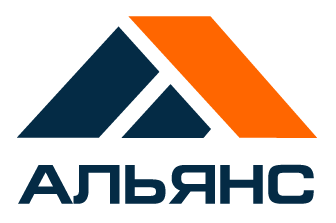   8(495) 125-42-32       8(926) 349-51-11Сайт:  www.beton-optom.ru Почта:  info@beton-optom.ruБетон (гравий/гранит)Бетон (гравий/гранит)Бетон (гравий/гранит)Бетон (гравий/гранит)Бетон (гравий/гранит)Бетон (гравий/гранит)Бетон (гравий/гранит)Бетон (гравий/гранит)№п/пМаркаКласс бетона ХарактеристикиХарактеристикиЕд. измеренияЦена, руб. (гравий)Цена, руб. (гранит)1 М-100В-7,5П4 F50 W2П4 F50 W2м3460060002 М-150В-12,5П4 F75 W4П4 F75 W4м3475061503 М-200В-15П4 F150 W4П4 F150 W4м3490063004 М-250В-20П4 F150 W4П4 F150 W4м3505064505 М-300В-22,5П4 F150 W6П4 F150 W6м3520066006 М-350В-25П4 F200 W8П4 F200 W8м3535067507 М-400В-30П4 F200 W10П4 F200 W10м3560070008 М-450В-35П4 F200 W12П4 F200 W12м3-72009 М-550В-40П4 F300 W12П4 F300 W12м3-7400ТОЩИЙ Бетон (гравий/гранит)ТОЩИЙ Бетон (гравий/гранит)ТОЩИЙ Бетон (гравий/гранит)ТОЩИЙ Бетон (гравий/гранит)ТОЩИЙ Бетон (гравий/гранит)ТОЩИЙ Бетон (гравий/гранит)ТОЩИЙ Бетон (гравий/гранит)ТОЩИЙ Бетон (гравий/гранит)1 М-100В-7,5Ж4 F100 W4Ж4 F100 W4м3460060002 М-200В-15Ж4 F150 W6Ж4 F150 W6м349006300ПРОТИВОМОРОЗНАЯ ДОБАВКАПРОТИВОМОРОЗНАЯ ДОБАВКАПРОТИВОМОРОЗНАЯ ДОБАВКАПРОТИВОМОРОЗНАЯ ДОБАВКАПРОТИВОМОРОЗНАЯ ДОБАВКАПРОТИВОМОРОЗНАЯ ДОБАВКАПРОТИВОМОРОЗНАЯ ДОБАВКАПРОТИВОМОРОЗНАЯ ДОБАВКА№п/пТемператураТемператураТемператураТемператураЕд. измеренияЦена, руб. Цена, руб. 1-5 ºС-5 ºС-5 ºС-5 ºСм31001002-10 ºС-10 ºС-10 ºС-10 ºСм31501503-15 ºС-15 ºС-15 ºС-15 ºСм3200200Раствор / пескобетонРаствор / пескобетонРаствор / пескобетонРаствор / пескобетонРаствор / пескобетонРаствор / пескобетонРаствор / пескобетонРаствор / пескобетон№ п/пМаркаМаркаМаркаМаркаЕд. измеренияЦена, руб. (раствор)Цена, руб. (пескобетон)1М100М100М100М100м3390039002М150М150М150М150м3405040503М200М200М200М200м3420042004М250М250М250М250м3-43505М300М300М300М300м3-4500НЕРУДНЫЕ МАТЕРИАЛЫНЕРУДНЫЕ МАТЕРИАЛЫНЕРУДНЫЕ МАТЕРИАЛЫНЕРУДНЫЕ МАТЕРИАЛЫНЕРУДНЫЕ МАТЕРИАЛЫНЕРУДНЫЕ МАТЕРИАЛЫНЕРУДНЫЕ МАТЕРИАЛЫНЕРУДНЫЕ МАТЕРИАЛЫ№ п/пНаименование товараНаименование товараНаименование товараНаименование товараНаименование товараЦена, руб./м3Цена, руб./м31Щебень гранитный фр. 5-20Щебень гранитный фр. 5-20Щебень гранитный фр. 5-20Щебень гранитный фр. 5-20Щебень гранитный фр. 5-20520052002Щебень гравийный фр. 5-20Щебень гравийный фр. 5-20Щебень гравийный фр. 5-20Щебень гравийный фр. 5-20Щебень гравийный фр. 5-20370037003Песок карьерный сеянный (среднезернистый)Песок карьерный сеянный (среднезернистый)Песок карьерный сеянный (среднезернистый)Песок карьерный сеянный (среднезернистый)Песок карьерный сеянный (среднезернистый)17001700УСЛУГИУСЛУГИУСЛУГИУСЛУГИУСЛУГИУСЛУГИУСЛУГИУСЛУГИ№ п/пДОСТАВКА БЕТОНА:ДОСТАВКА БЕТОНА:ДОСТАВКА БЕТОНА:ДОСТАВКА БЕТОНА:ДОСТАВКА БЕТОНА:АВТОБЕТОНОНАСОС:АВТОБЕТОНОНАСОС:1До 10 км – 550 руб./м3До 10 км – 550 руб./м3До 10 км – 550 руб./м3До 35 км - 800 руб./м3До 35 км - 800 руб./м328 м – 25000 руб./смена28 м – 25000 руб./смена2До 15 км – 600 руб./м3До 15 км – 600 руб./м3До 15 км – 600 руб./м3До 40 км – 850 руб./м3До 40 км – 850 руб./м332 м – 28000 руб./смена32 м – 28000 руб./смена3До 20 км – 650 руб./м3До 20 км – 650 руб./м3До 20 км – 650 руб./м3До 45 км – 1050 руб./м3До 45 км – 1050 руб./м336 м – 32000 руб./смена36 м – 32000 руб./смена4До 25 км – 700 руб./м3До 25 км – 700 руб./м3До 25 км – 700 руб./м3До 50 км – 1200 руб./м3До 50 км – 1200 руб./м342 м – 35000 руб./смена42 м – 35000 руб./смена5До 30 км – 750 руб./м3До 30 км – 750 руб./м3До 30 км – 750 руб./м3До 60 км – 1300 руб./м3До 60 км – 1300 руб./м3